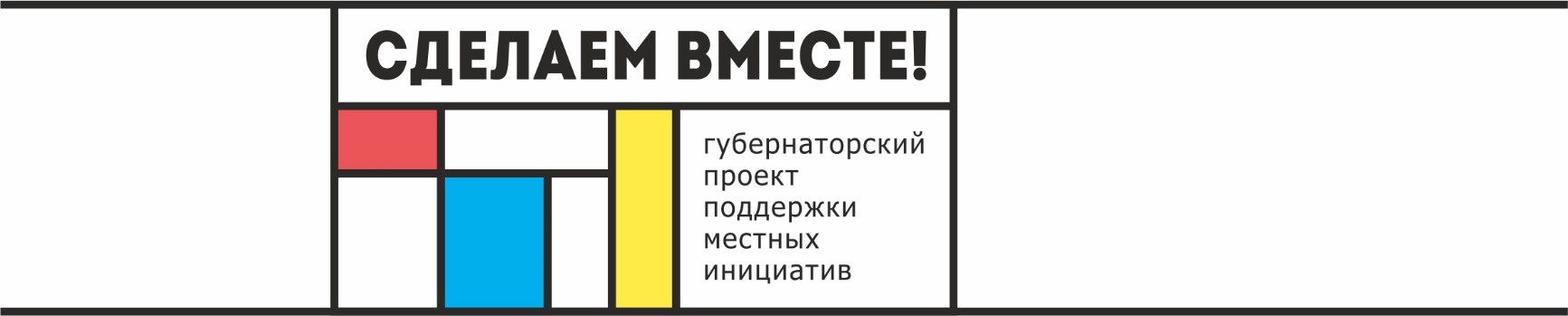 Приходитена собраниеУважаемые жители Приглашаем вас принять участие 
в собрании по отбору инициативных проектов развития территории .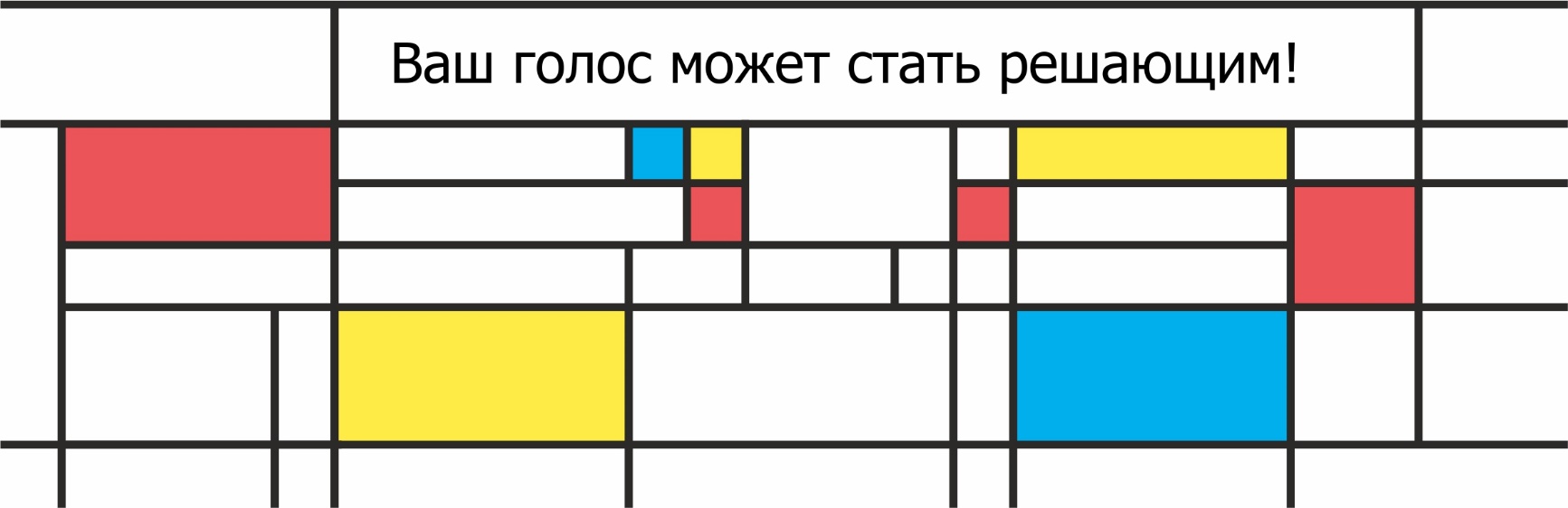 Собрание состоится: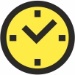 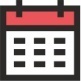 Собрание состоится:Собрание состоится:Собрание состоится: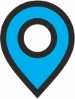 